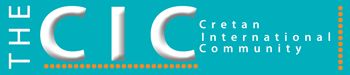 CRETAN INTERNATIONAL COMMUNITYBOARD MEETING Taverna Klimataria, Misiria, Monday 7 July 2014 @ 19.15Present:Peter Winterink		(PW)		PresidentIngo Dietrich		(ID)		Vice PresidentRalph Krueger		(RK)		TreasurerStuart Walsh		(SW)		SecretaryWilly van Belleghem	(WvB)		Membership SecretaryMINUTES OF THE MEETINGAll Board members were present.Minutes of the last meeting held on 09.07.2014, have been circulated in advance and published on the CIC web-site, were approved and signed.There were no matters arising which are not covered elsewhere on the agenda.PW and SW had met with Pepi & Vangelis at the Tourist office in Rethymon. The aim is to establish a better and more direct line of communication for our mutual interests. We were able to send out details of a musical event for last Sunday for example and hope to be able to give plenty of notice to members concerning events in and around Rethymon. We were asked to provide a number of hosts for teams competing in this week’s basketball event but at the time of the meeting it appears they already have sufficient. ID is looking at how we may publicise CIC events to a wider audience on a broad basis. More detail to follow.RK had circulated the current financial report in advance and is attached as Appendix 1. €70 was paid out to cover expenses mainly relating to the Cretan Diet Festival and printing CIV flyers. €30 was handed in as membership fees. The report was unanimously accepted by the Board for auditing requirements.WvB stated 101 appear on the web-site and there were 2 new members to add. SW has produced a spread sheet of members as a database for future use. He met with WvB to discuss queries and anomalies taken off the web-site which will be actioned by WvB this month. The sheet contains personal data of members and is not available as a public document.PW and SW to obtain a list of members interests and hobbies to enable us to fine tune mailings in future for specific events of interest.All board members had the opportunity to look at the outlines and format of the new site prior to the meeting and complimented ID on the work he has done and the ease of use.  There is an urgent need to get the site up and running as soon as possible even if this means certain sections may appear under construction. The Facebook page was discussed and we need to liaise with Albert who set the site up to separate it from what will be an exclusive new page for use by members only. ID and WvB to speak with Albert. Discussion took place and the Facebook page will be an additional item for members to use in tandem with the web-site and e-mail. We need a regular e-mail up-date to members at least once per month advising of recent and forthcoming activities, preferably twice every month.PW reported the table at the Cretan Diet Festival did eventually appear for the last 3 days following a misunderstanding with the Tourist Office. Lessons have been learnt for next year! Interest had been good and he wished to thank all members who had volunteered to assist. SW to arrange the July meal, likely venue is Geryonimos in Panormos and is awaiting final confirmation before publicising. WvB to arrange August meal at Eleven in Stavromanos.SW had intended to travel to Kalives for their coffee morning to update members in the area of recent activity and preview the new web-site with them. This was cancelled the evening before on receipt of an e-mail from Maggie Gibson stating that although welcome to attend as a private individual this was no longer a CIC event. Additionally it stated that an address to members was not possible but suggested that he identify any members himself and hold a separate meeting. This was not a practical position, especially with the late advice. A notice has been placed on the web-site asking if members in the area would like to set up a regular coffee morning group and offering assistance but there has been no response. At present this leaves the Rethymon group as the only active one holding regular meetings. About 40/45 members had been at the coffee morning earlier today. Other business:WvB gave apologies for the next meeting as he will be returning to Belgium for a holiday.Next meeting to be held Monday 4 August at 19.15 in Taverna Klimataria, Misiria.PW thanked Board members for their input and closed the meeting at 20.00.Stuart WalshSecretary		Tuesday, 08 July 2014Mail:  secretary@thecic.eu     Tel: 6978048307Appendix 1                      